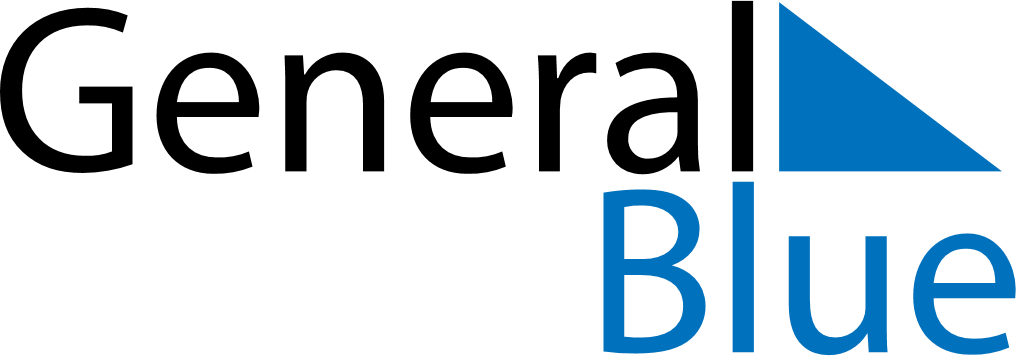 April 2024April 2024April 2024April 2024April 2024April 2024Tornio, Lapland, FinlandTornio, Lapland, FinlandTornio, Lapland, FinlandTornio, Lapland, FinlandTornio, Lapland, FinlandTornio, Lapland, FinlandSunday Monday Tuesday Wednesday Thursday Friday Saturday 1 2 3 4 5 6 Sunrise: 6:37 AM Sunset: 8:17 PM Daylight: 13 hours and 40 minutes. Sunrise: 6:33 AM Sunset: 8:20 PM Daylight: 13 hours and 47 minutes. Sunrise: 6:29 AM Sunset: 8:23 PM Daylight: 13 hours and 54 minutes. Sunrise: 6:25 AM Sunset: 8:27 PM Daylight: 14 hours and 1 minute. Sunrise: 6:21 AM Sunset: 8:30 PM Daylight: 14 hours and 8 minutes. Sunrise: 6:17 AM Sunset: 8:33 PM Daylight: 14 hours and 15 minutes. 7 8 9 10 11 12 13 Sunrise: 6:14 AM Sunset: 8:37 PM Daylight: 14 hours and 23 minutes. Sunrise: 6:10 AM Sunset: 8:40 PM Daylight: 14 hours and 30 minutes. Sunrise: 6:06 AM Sunset: 8:43 PM Daylight: 14 hours and 37 minutes. Sunrise: 6:02 AM Sunset: 8:46 PM Daylight: 14 hours and 44 minutes. Sunrise: 5:58 AM Sunset: 8:50 PM Daylight: 14 hours and 51 minutes. Sunrise: 5:54 AM Sunset: 8:53 PM Daylight: 14 hours and 58 minutes. Sunrise: 5:50 AM Sunset: 8:57 PM Daylight: 15 hours and 6 minutes. 14 15 16 17 18 19 20 Sunrise: 5:46 AM Sunset: 9:00 PM Daylight: 15 hours and 13 minutes. Sunrise: 5:43 AM Sunset: 9:03 PM Daylight: 15 hours and 20 minutes. Sunrise: 5:39 AM Sunset: 9:07 PM Daylight: 15 hours and 27 minutes. Sunrise: 5:35 AM Sunset: 9:10 PM Daylight: 15 hours and 35 minutes. Sunrise: 5:31 AM Sunset: 9:14 PM Daylight: 15 hours and 42 minutes. Sunrise: 5:27 AM Sunset: 9:17 PM Daylight: 15 hours and 49 minutes. Sunrise: 5:23 AM Sunset: 9:20 PM Daylight: 15 hours and 57 minutes. 21 22 23 24 25 26 27 Sunrise: 5:19 AM Sunset: 9:24 PM Daylight: 16 hours and 4 minutes. Sunrise: 5:15 AM Sunset: 9:27 PM Daylight: 16 hours and 11 minutes. Sunrise: 5:12 AM Sunset: 9:31 PM Daylight: 16 hours and 19 minutes. Sunrise: 5:08 AM Sunset: 9:34 PM Daylight: 16 hours and 26 minutes. Sunrise: 5:04 AM Sunset: 9:38 PM Daylight: 16 hours and 34 minutes. Sunrise: 5:00 AM Sunset: 9:41 PM Daylight: 16 hours and 41 minutes. Sunrise: 4:56 AM Sunset: 9:45 PM Daylight: 16 hours and 49 minutes. 28 29 30 Sunrise: 4:52 AM Sunset: 9:49 PM Daylight: 16 hours and 56 minutes. Sunrise: 4:48 AM Sunset: 9:52 PM Daylight: 17 hours and 3 minutes. Sunrise: 4:44 AM Sunset: 9:56 PM Daylight: 17 hours and 11 minutes. 